Декоративно-прикладное направление.    Видеть красоту предметов декоративно-прикладного творчества, попробовать изготовить их своими руками, это ли не важно, это ли не интересно для ребенка?   В.А.Сухомлинский писал, что «ребенок по своей природе – пытливый исследователь, открыватель мира. Так пусть перед ним открывается чудесный мир в живых красках, ярких и трепетных звуках, в сказке и игре, в собственном творчестве, в стремлении делать добро людям. Через сказку, фантазию, игру, через неповторимое детское творчество – верная дорога к сердцу ребенка». На мой взгляд,  этим требованиям отвечает курс декоративно-прикладного  творчества.     Цели и задачи  раздела "Декоративно-прикладное творчество" направлены на то, чтобы развивать творческие способности, формировать навыки самореализации личности.     В этом курсе широко и многосторонне раскрывается художественный образ вещи, слова, основы художественного изображения, символика орнамента, связь народной художественной культуры с общечеловеческими ценностями. Одновременно осуществляется развитие творческого опыта воспитанников  в процессе собственной художественно-творческой активности.    Раздел  "Декоративно-прикладное творчество" вводит ребенка в удивительный мир творчества, дает возможность поверить в себя, в свои способности, предусматривает развитие у обучающихся изобразительных, художественно-конструкторских способностей, нестандартного мышления, творческой индивидуальности.   Цель: формирование у воспитанников художественной культуры как составной части материальной и духовной культуры, развитие художественно-творческой активности, овладение образным языком декоративно- прикладного искусства.  Задачи:Обучающие:*закреплять и расширять знания, полученные на уроках технологии, изобразительного искусства, математики, литературы и т.д., и способствовать их систематизации;*знакомить с основами знаний в области композиции, формообразования, цветоведения, декоративно – прикладного искусства;*раскрыть истоки народного творчества;*совершенствовать умения и формировать навыки работы нужными инструментами и приспособлениями при обработке различных материалов;Развивающие:*пробуждать любознательность в области народного, декоративно-прикладного искусства, технической эстетики, архитектуры;*формирование творческих способностей, духовной культуры;*развивать способность к синтезу и анализу, гибкость и мобильность в поисках решений и генерирования идей.Воспитывающие:*осуществлять трудовое,  эстетическое воспитание детей с ОВЗ;*воспитывать в детях любовь к своей родине, к традиционному народному искусству;*добиться максимальной самостоятельности детского творчества.   Раздел "Декоративно-прикладное творчество" основан на принципах природособразности, последовательности, наглядности, целесообразности, доступности и тесной связью с жизнью.  Изучение каждой темы завершается изготовлением изделия, т.е. теоретические задания и технологические приемы подкрепляются практическим применением к жизни.   Программа предполагает работу с детьми в форме занятий, совместной работы детей с педагогом, а также их самостоятельной творческой деятельности.   Декоративно-прикладное творчество  включает в себя  работу с бумагой и картоном, работу с природным материалом, роспись, лепку, работу с тканью и нитью, выпиливание из фанеры.    Предполагаются различные упражнения, задания, обогащающие словарный запас детей. Информативный материал, небольшой по объему, интересный по содержанию, дается как перед практической частью, так и во время работы. При выполнении задания перед воспитнниками ставится задача определить назначение своего изделия. С первых же занятий дети приучаются работать по плану:эскизвоплощение в материалевыявление формы с помощью декоративных фактур. Разделом "Декоративно-прикладное творчество" предусмотрено участие в конкурсах и на выставках.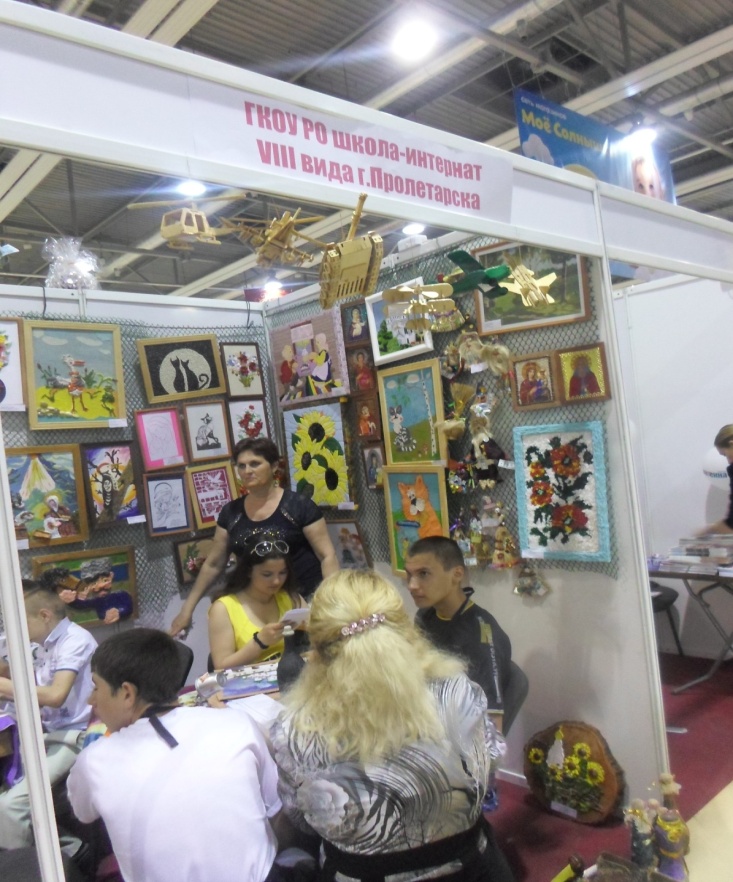       В процессе освоения декоративно-прикладных техник применяются  3 вида заданий:- тренировочные, в которых предлагается работа по образцу, с иллюстрацией, дополнительной конкретизацией. Они используются с целью довести до стандартного уровня первоначальные знания, умения, навыки;- частично-поисковые, где воспитанники должны самостоятельно выбрать тот или иной известный им способ изображения предметов;- творческие, для которых характерна новизна формулировки, которую ребенок должен осмыслить, самостоятельно определить связь между неизвестным и арсеналом своих знаний, найти способ изображения заданного.    По результатам наблюдений за детьми в процессе приобщения их к  декоративно- прикладному творчеству, можно сделать следующие выводы:Занятия декоративно-прикладным  творчеством оказывают благотворительное влияние на мыслительную деятельность детей с ОВЗ.При знакомстве с изделиями декоративно-прикладного искусства перед детьми раскрывается разнообразие и богатство культуры народа, усваиваются многогранные традиции и обычаи, передаваемые от поколения к поколению.Ребенок видит результат своей деятельности, учиться анализировать и находить им применение. Кроме того, сам процесс работы над поделкой доставляет детям большое удовольствие.Детская работа, готовое изделие, может служить педагогу психологическим тестом, который отражает многие черты характера ребёнка.Изучая народно-прикладное творчество, дети узнают об орнаменте и его символическом значении.Знакомство с изделиями народных мастеров обогащает словарный запас детей.           Таким образом, можно констатировать, что декоративно-прикладное творчество как часть эстетического воспитания помогает развивать в детях эстетическое отношение к действительности, любовь к родному краю, мышление, воображение.